SenateSubject:	National Student Survey 2012 Origin: 	PVCTExecutive Summary: The results of the most recent National Student Survey are summarised below.  The outcomes at institutional level place Loughborough in a strong position within the sector.  However, there are marked variations in performance between subject areas.  Some subjects and programmes have exceptionally good results.  In others the outcomes are very disappointing indeed.  Actions are underway to address areas of weakness.Action Required: Senate is asked to note the contents of the paper. In response to the Government’s commitment to making a greater range of information available to current and prospective undergraduate students, all universities have been required to produce Key Information Sets.  These were published on 27 September.  They include the latest NSS data.  This is the eighth year of the Survey and many Loughborough final year students have indicated once again their high level of satisfaction with the quality of their degree programmes.  Table 1 summarises the University’s position in the various groups of questions, when compared with other Non-specialist, Non-College Institutions.  On question 22 (‘students’ overall satisfaction with your course’), on which the universities are ranked, Loughborough has improved on ‘% Agree’ from =17th last year to =16th this year (89% in the 9th percentile).  The final column of Table 1 summarises the results across all questions, and is an indicator of institutional performance in the Survey as a whole.  On this important measure Loughborough’s score of 84% is = 4th.  (In 2011 the University ‘s score of 84% was 3rd )At subject group level, table 2 sets out the results on Question 22, Overall Satisfaction. Of the 30 subject groups in which Loughborough appears, some outcomes are exceptionally good with two subjects ranked 1st and a further 11 producing a score that is within the top 20th percentile in their subject area.  In other areas the outcomes are very disappointing indeed.   Actions are underway with Deans and ADTs to address areas of weakness.  Progress is being monitored by the PVCT with the ADTs, and by the Provost at his regular meetings with Deans. Date – October 2012
Copyright (c) Loughborough University.  All rights reserved.	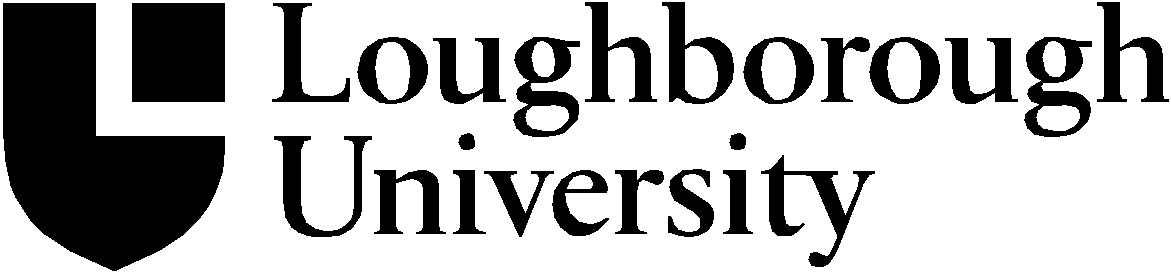 Table 1Full Service Traditional Universities only - excluding specialist colleges and University of Buckingham and Open UniversityFull Service Traditional Universities only - excluding specialist colleges and University of Buckingham and Open UniversityFull Service Traditional Universities only - excluding specialist colleges and University of Buckingham and Open UniversityFull Service Traditional Universities only - excluding specialist colleges and University of Buckingham and Open UniversityFull Service Traditional Universities only - excluding specialist colleges and University of Buckingham and Open UniversityFull Service Traditional Universities only - excluding specialist colleges and University of Buckingham and Open UniversityFull Service Traditional Universities only - excluding specialist colleges and University of Buckingham and Open UniversityFull Service Traditional Universities only - excluding specialist colleges and University of Buckingham and Open UniversityFull Service Traditional Universities only - excluding specialist colleges and University of Buckingham and Open UniversityOverall SatisfactionThe teaching on my courseAssessment and feedbackAcademic supportOrganisation and managementLearning resourcesPersonal developmentAverage over all 7 areasInstitution%age Positive%age Positive%age Positive%age Positive%age Positive%age Positive%age Positive%age PositiveOxford (University of)92 (=1st)93728581968386Cambridge (University of)92 (=1st)93768784958087Bath (University of)92 (=1st)91708589928686East Anglia (University of)91 (=4th)92698584868585Exeter (University of)91 (=4th)92738486818484Lancaster University91 (=4th)90728284848384St Andrews (University of)90 (=9th)92708487718182Keele University90 (=9th)91718383778383Surrey (University of)90 (=9th)89728382888484Newcastle University90 (=9th)89678485868383Leicester (University of)90 (=9th)89738386888485Sheffield (University of)90 (=9th)89678285898384Glasgow (University of)89 (=16th)91678280888583Cardiff University89 (=16th)89668283898183Durham (University of)89 (=16th)89748189847984Sussex (University of)89 (=16th)89648187807881Southampton (University of)89 (=16th)89687984888383Loughborough University89 (=16th)88 72 83 87 88 82 84 Aberdeen (University of)89 (=16th)88658178868381Essex (University of)89 (=16th)86677982787880Sector Wide8486687977828180Table 2Analysis of responses to Question 22, Overall SatisfactionFirst Degree (Full Time)Loughborough University RankingLoughborough University RankingLoughborough University RankingSchoolJACS Subject Group% agreeRanking based on % agreePercentileAeronautical, Automotive, Chemical and Materials EngineeringAerospace Engineering936th out of 205%Aeronautical, Automotive, Chemical and Materials EngineeringChemical, Process and Energy Engineering95=3rd out of 1911%Aeronautical, Automotive, Chemical and Materials EngineeringMaterials and Minerals Technology921st out of 110%Business and Economics Accounting992nd out of 821%Business and Economics Economics84=36th out of 6555%Business and Economics Finance94=6th out of 5010%Business and Economics Management studies91=12th out of 6318%Civil and Building EngineeringBuilding893rd out of 268%Civil and Building EngineeringCivil Engineering90=14th out of 4033%DesignOthers in Technology941st out of 200%Design / The Arts, English and DramaDesign studies7737 out of 7847%Electronic, Electrical and Systems EngineeringElectronic and Electrical Engineering92=12th out of 5321%Mechanical and Manufacturing Engineering / AACMMechanical, Production, Manufacturing Eng.93=9th out of 5315%ScienceChemistry967 out of 4115%ScienceComputer Science88=17th out of 10216%ScienceInformation Services822nd out of 350%ScienceMathematics and Statistics91=21st out of 6233%SciencePhysics and Astronomy87=25th out of 3669%Social, Political and Geographical SciencesHistory978th out of 918%Social, Political and Geographical SciencesMedia studies81=37th out of 8443%Social, Political and Geographical SciencesPhysical Geography and Environmental Science93=12th out of 5819%Social, Political and Geographical SciencesPolitics79=60th out of 6888%Social, Political and Geographical SciencesSocial Policy7518th out of 2089%Social, Political and Geographical SciencesSociology92=14 out of 8216%Sport, Exercise and Health Sciences Anatomy, Physiology and Pathology95=14th out of 4530%Sport, Exercise and Health Sciences / Mech EngSports Science93=13th out of 7117%Sport, Exercise and Health Sciences / Social, Political and Geographical Sciences / DesignPsychology89=39th out of 10935%The Arts, English and DramaDrama79=59th out of 8073%The Arts, English and DramaEnglish studies97=3rd out of 1072%The Arts, English and DramaFine Art72=46th out of 5583%Note: All Institutions participating in the NSS are included in the rankingsNote: All Institutions participating in the NSS are included in the rankings